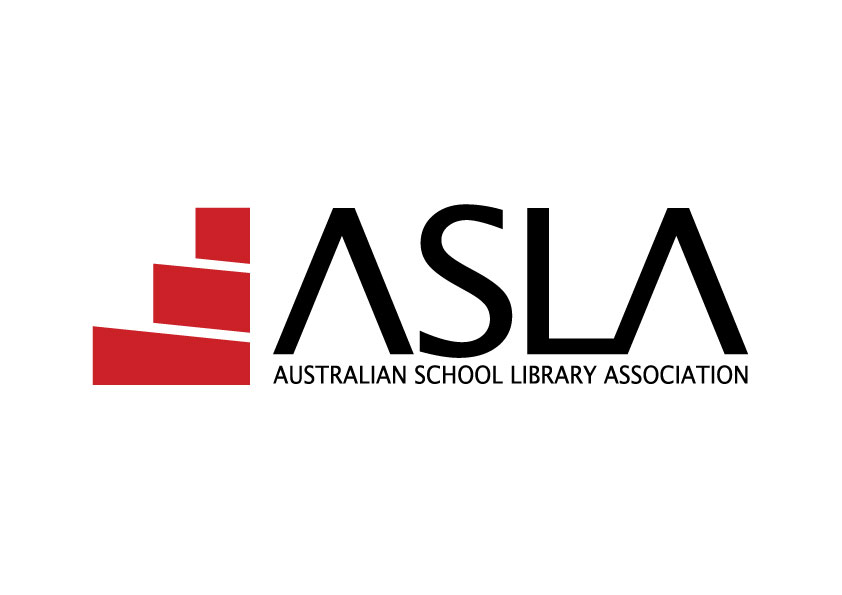 ASLA Library Advocate Award 2024Nomination FormThis national award is to recognise a dedicated school library professional who advocates for their school library and has made a positive contribution to their school community and potentially beyond. This award is open to all school library staff, including but not limited to Librarians, Library Technicians and Library Officers. The nominee will need to be able to demonstrate their contribution to their school community, wider networks and engagement with professional learning.The Recipient of the Award will receive:12-month personal professional membership to ASLA$1000 professional learning grant Trophy and certificateThe Award will be announced and presented at the ASLA Annual General Meeting in April 2024.The recipient of this Award grants ASLA permission to use their photo in communications and publicity related to the award and will be required to submit a report to ASLA detailing the professional learning experiences facilitated by this award.Nomination for the Award The nominee may nominate themselves; OR Principals, professional colleagues and members of the school community are also encouraged to nominate their library staff members for this award. Neither the nominator nor the nominee are required to be members of ASLA. The nominee must be a resident of Australia and be working in a school library. The completed nomination form must be submitted with the following documentation: Two written testimonials/ endorsements from professional colleagues. One MUST be from your school principal (which may be authored by the nominee and endorsed by the school principal).Any other additional supporting evidenceNominations close Friday 15 March 2024Please send completed documentation to: aslaawards@asla.org.auSubject Heading: Nomination - Library Advocate Award 2024 - [Name]Proudly sponsored by Library Advocate Award Nomination FormNominated by (if applicable)Title: First name:First name:Last Name:School:Position Title:Postal Address:Email:Phone Mob: Home: Work:Nominee Signature:Date:Statement of achievements.Please document specific examples of achievements/ activities that address how you have:advocated for your school library and positively contributed to your school community;contributed to wider networks; andengaged with professional learning (i.e. what PLD have you participated in/ contributed to and how has it impacted your/others’ practice).Responses should not exceed 750 words. Supporting Evidence.
Please supply evidence to support your activities/ achievements outlined above (attachments can be provided where necessary). Include two written testimonials/ endorsements provided by professional colleagues.
One MUST be from the school principal (which may be authored by the nominee and endorsed by the school principal).These should support the application and specifically endorse some of your achievements and library service at your current school. Please limit testimonials to 300 words each. Please include as attachments 1. Name: Position: Contact: 2. Name: Position: Contact: Name:Position:Contact details:Comment:Nominator Signature:Date: